INDICAÇÃO Nº 2538/2015Sugere ao Poder Executivo estudo para manutenção e sinalização de solo em toda a extensão da Rua do Irídio no bairro Mollon, neste município.Excelentíssimo Senhor Prefeito Municipal,                                   Nos termos do Art. 108 do Regimento Interno desta Casa de Leis, dirijo - me a Vossa Excelência para sugerir que, por intermédio do Setor competente, que seja realizado estudo manutenção e sinalização de solo  em toda a extensão  da Rua do Irídio no bairro Mollon, neste município.Justificativa:    Moradores da rua acima citada reclamam da falta de manutenção na sinalização de solo e pedem providências haja vista a necessidade de garantir a parada, a circulação e o estacionamento nos diversos tipos de vias  existentes,  associada  à garantia  de  fluidez  e  principalmente a segurança.  Embora seja uma  tarefa  aparentemente  complexa, existem  soluções  simples  que  devem  fazer  parte  da  boa  prática  de  gestão  em  diversas situações.Plenário “Dr. Tancredo Neves”, em 25 de junho de 2.015.Celso Ávila- vereador - 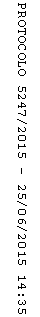 